¿Qué puedo escribir? 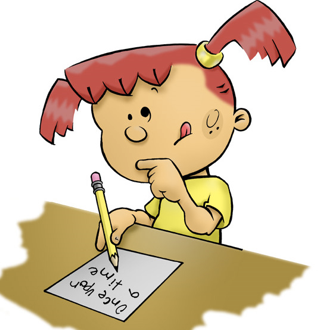 Español 7 Unidad 3.1AA.1 Dibuja una foto de que comes y bebes en el desayuno, almuerzo, y cena. También, escribe una frase para describir cada foto.En el desayuno (almuerzo, cena), como...En el desayuno (almuerzo, cena), bebo... A.2 ¿Cuáles son tus comidas favoritas? Piensa en las frutas, verduras, granos, proteínas, postres, y también tus comidas favoritas en el desayuno, almuerzo, y la cena.Me gusta(n)...Mi comida (fruta, verdura, postre) favorita es... Mi comida favorita en el desayuno (almuerzo, cena) es... BB.1 Dibuja una foto de que comes y bebes en el desayuno, almuerzo, y cena. También, escribe una frase para describir cada foto.B.2 ¿Cuáles son tus comidas favoritas? Piensa en las frutas, verduras, granos, proteínas, postres, y también tus comidas favoritas en el desayuno, almuerzo, y la cena.CC.1 ¿Qué comes cuando tienes hambre para cada comida (meal) del día? ¿Son comidas nutritivas, o son malas? También, ¿qué bebes cuando tienes sed?C.2 ¿Cuáles son las comidas que la escuela vende en la cafetería para almuerzo? ¿Te gusta comprar tu almuerzo en la cafetería, o prefieres traer un almuerzo de casa? ¿Por qué?
C.3 En tu opinión, ¿Cuál es la comida (desayuno, almuerzo o cena) más importante del día? ¿Por qué? También, ¿cuales son ejemplos nutritivos para comer para esta comida?DD.1 Piensa en tu relación con el mundo hispanohablante. ¿De dónde son tus parientes? ¿Cuáles son las comidas típicas que comes con tu familia en casa? ¿Son similares o diferentes a las comidas que la escuela vende en la cafetería, o los almuerzos que tus amigos traen de casa? D.2 ¿Cuáles son las similitudes y diferencias entre las comidas tradicionales de otra cultura y las comidas típicas de los Estados Unidos?D.3 Describe una noche de cena perfecta. ¿Qué se come y bebe? ¿Quién está allí? ¿Dónde está?EE.1 Tu amigo te invita a una cena horrible. Describe la experiencia (la comida, las personas, la locación, etc)E.2 Describe tu experiencia de comer más memorable (bueno o malo). Describe la comida, la locación, las personas presentes, y cómo te sentía.E.3 ¿Qué desayuno (o almuerzo o cena) comerías todos los días para el resto de tu vida? ¿Por qué?General GuidelinesFive tiers of prompts have been provided for each unitTier A = BeginnerTier B = AverageTier C = ChallengeTier D = Advanced/HeritageTier E = HeritageStudents can self-select tier or question OR teacher can assignSuggested organization systemsPrint questions individually on separate cards.Print all questions for a tier on one card. Students choose question within tier.Put tiered questions in order in a binder ring for each unit.We DON’T advise giving students the whole sheet with all of the questions.Ideas for using tiered promptsIndependent (write or record response)With a partner (interpersonal speaking)With a groupJournal that students keep throughout yearWriting or speaking stationPresent multiple questions within a tier. Students speak or write about all questions.Present all tiers on separate cards. Students begin with A and continue until challenge levels gets too high.If used as a speaking prompt - students could have opportunity to write ideas before they speak.Option for when students finish an activity early, or while teacher is giving direct instruction on material that some students are already familiar with.Choice board format - students glue into journal and cross off questions they have answered.Put all questions in hat and students select question.Students answer question, then group gives feedback based on proficiency tracker.How to place students in tiersEntrance or exit ticketsPre-assessment for unitResponse to questions in classAny formative assessment (classwork, small quizzes)